数显智能三相表--用户手册一、概述    数显智能三相表(LCD)适用于电力电网、自动化系统中对电流、电压的电参数测量和显示，通过面板设置倍率，直观显示系统一次侧运行点参数，具有精度高、稳定性好、抗震动等优点。    可选表型：（1） 三相电压           （2） 三相电流       二、技术参数三、仪表外型、开孔尺寸及面板说明回车键：密码进入确认及数字参数修改确认。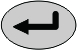 菜单键：用于选择菜单界面、退出功能和返回上级菜单功能。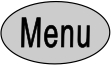 向右键：测量显示时做转换功能，修改数据时此键为数字加键（从0-9循环）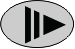     向左键：测量显示时做转换功能，修改数据时此键做数字减键 （从0-9循环）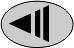 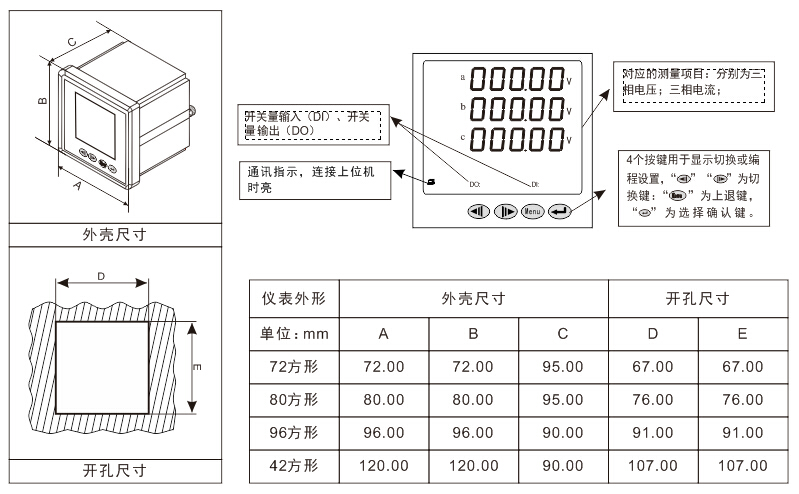 四、编程和使用4.1编程菜单说明4.2 编程菜单结构图  用户可根据实际情况选择适当的编程设置参数：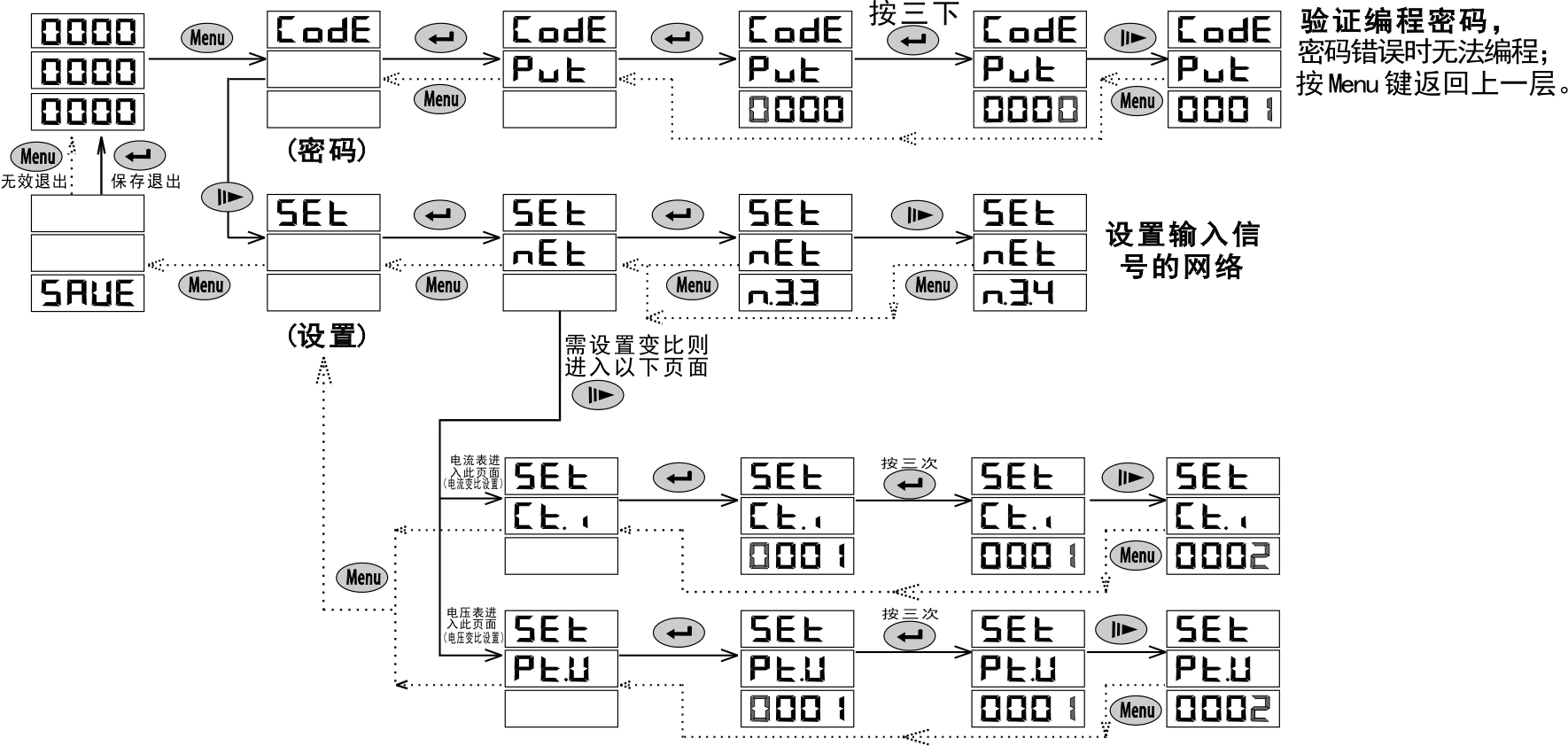 备注：1、退出菜单设定，出现SAVE时;按键为保存退出，按键为无效退出。2、进入编程菜单后， 若 60S内无按键操作，将默认放弃，并自动返回正常显示画面。五、接线图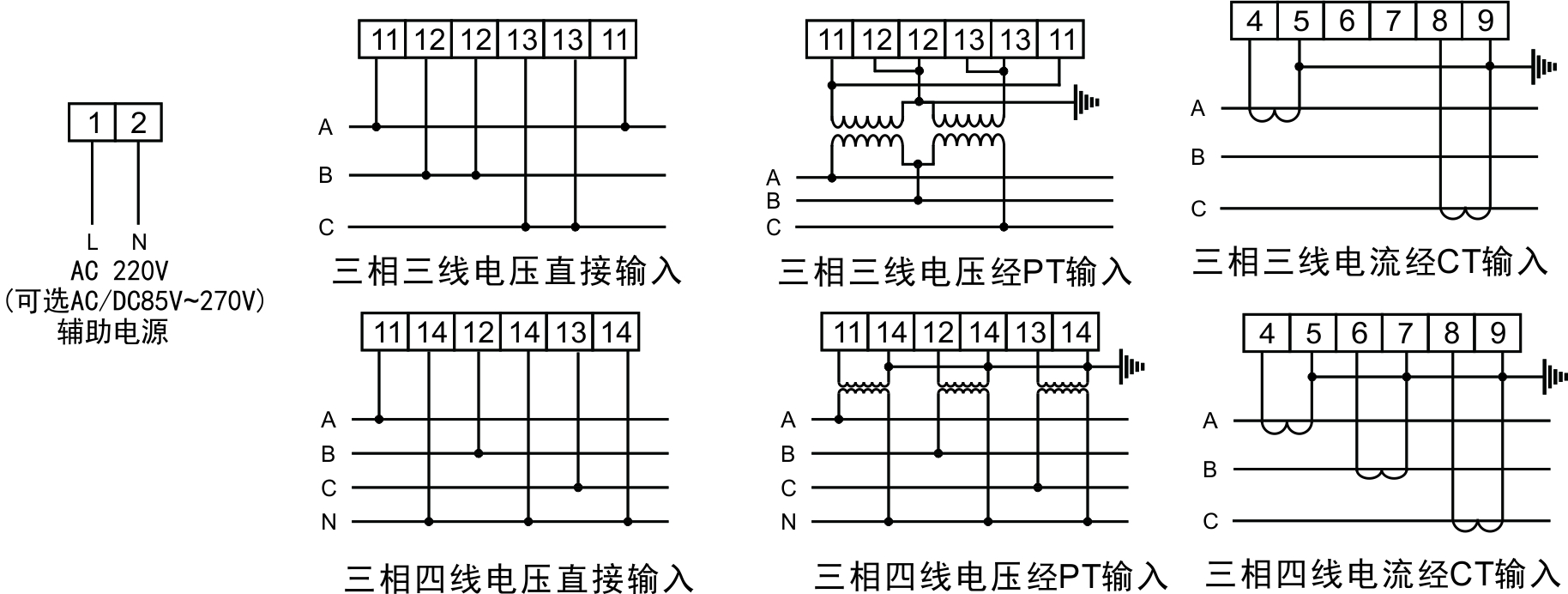 六、注意事项    1、接线方法应严格按照仪表背面的接线图接线。    2、不要在有超量灰尘和超量有害气体的地方使用。    3、长时间存放未使用时，请每三个月通电一次不少于4小时。    4、长期保存应避开直射光线，宜存放在-10℃~70℃。    5、如仪表无显示，应先检查辅助电源，电压是否在规定范围内。    6、如显示不正常，检查输入信号是否正常及信号接线端是否拧紧。    7、除非PT有足够功率，否则不能使用PT信号同时做为辅助电源，以保证仪表正常工作。    8、CT回路中的电流接线端子螺丝务必拧紧，保证进/出线接触可靠，以免产生故障。性能参数参数参数性能参数参数输  入  测  量  显  示电压额定值AC 0-500V量程可选输入频率45~65Hz输  入  测  量  显  示电压过负荷1.2倍额定值持续； 2倍额定值/1秒输入配电方式三相三线、三相四线输  入  测  量  显  示电压功率<0.4VA（每相）输入配电方式三相三线、三相四线输  入  测  量  显  示电压阻抗>500kΩ电源工作环境AC 220V(可订做AC/DC 85~270V)输  入  测  量  显  示电压精度RMS测量，精度等级0.5电源功耗≤5VA输  入  测  量  显  示电流额定值AC 1A、 5A环境工作环境-10~55℃输  入  测  量  显  示电流过负荷1.2倍额定值持续；10倍额定值/1秒环境储存环境-20~75℃输  入  测  量  显  示电流功率<0.2VA（每相）安全耐压输入/电源>2kV/1min，输入/输出>2kV/1min，电源/输出>1.5kV/1min输  入  测  量  显  示电流阻抗<2mΩ安全耐压输入/电源>2kV/1min，输入/输出>2kV/1min，电源/输出>1.5kV/1min输  入  测  量  显  示电流精度RMS测量，精度等级0.5安全绝缘输入、输出、电源对机壳>100MΩ第一层第二层第三层描述密码（CODE）验证密码(Put)密码数据（0～9999）当输入的密码正确时才可以进入编程。默认密码:0001系统设置Set配电方式(NET)N.3.4和N.3.3选择测量信号的配电方式系统设置Set电压变比(PT.U)1～5000设置电压信号变比=1次刻度/2次刻度,例:10KV/100V=100系统设置Set电流变比(CT.I)1～5000设置电流信号变比=1次刻度/2次刻度,例:200A/5A=40